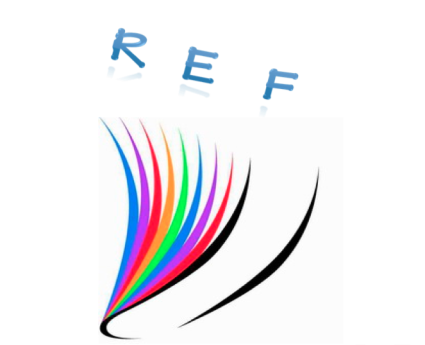 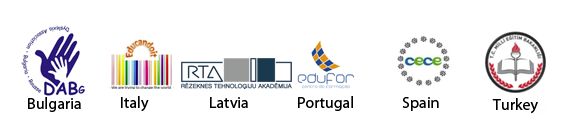 HOJA DE EJERCICIOS ITA-3La voz del libroObjetivos: aumentar la motivación de los alumnos por leer libros. Actividad 1	Encontrar “la voz del libro”Actividad individual y grupal / Grupo de edad: 8-11 años 	Tiempo: 10.00 horasReglas:		1) El profesor guía al estudiante hacia la lectura en voz alta.2) El estudiante ejercita la lectura en voz alta.Nota: El maestro en primer lugar explica el diferente uso de la voz cuando hay discurso directo o indirecto.Materiales requeridos: un libro.Actividsd 2	Encuentra tu voz Actividad por parejas /	Grupo de edad:   8-11 años 		Tiempo: 10.00 horasReglas:		1) El profesor ayuda a los estudiantes en su actuación. 2) Los estudiantes, en parejas, hacer ejercicios de lectura en voz alta de los diálogos.NB: El maestro lleva al estudiante estilo personal o manera de leer; al final, el profesor recoloca las parejas de lectura.Materiales requeridos: un libro y un compañero de lectura.